PROGRAMWspółpracy Gminy Kobylnica 
z Organizacjami Pozarządowymi
 i Innymi Podmiotami Prowadzącymi Działalność Pożytku Publicznego 
na 2023 rok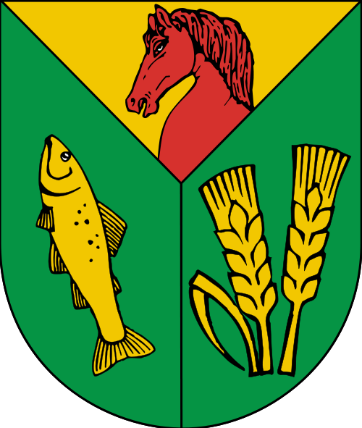 Opracowano zgodnie z Ustawą z dnia 24 kwietnia 2003r. o działalności pożytku publicznego 
i o wolontariacie (t.j. Dz.U. z 2022r. poz. 1327 ze zm.) Załącznik do Uchwały Nr LV/501/2022z dnia 27 października 2022r.WprowadzenieTworząc Program Współpracy z Organizacjami Pozarządowymi i Innymi Podmiotami Prowadzącymi Działalność Pożytku Publicznego Gmina Kobylnica wyraża wolę współdziałania w celu jak najlepszego zaspokajania zbiorowych potrzeb wspólnoty, tworzonej przez mieszkańców Gminy Kobylnica. Program wspiera również rozwój społeczeństwa obywatelskiego i inspiruje społeczność lokalną do większej aktywności na rzecz wspólnego dobra. Aktywna współpraca z organizacjami pozarządowymi jest jednym z elementów kierowania rozwojem gminy. Uchwalając niniejszy Program Rada Gminy Kobylnica ma nadzieję na dalszy rozwój współpracy z organizacjami pozarządowymi oraz innymi podmiotami prowadzącymi działalność pożytku publicznego. W Programie określono cel główny i cele szczegółowe współpracy. Ponadto Program Współpracy koreluje z innymi planami i programami strategicznymi Gminy Kobylnica, w szczególności Strategią Rozwoju Gminy, Gminnym Programem Profilaktyki i Rozwiązywania Problemów Alkoholowych oraz Przeciwdziałania Narkomanii na lata 2022-2025 w Gminie Kobylnica oraz Programem Aktywizacji Seniora Gminy Kobylnica, które wskazują niektóre priorytetowe zadania publiczne realizowane we współpracy z organizacjami pozarządowymi oraz podmiotami wymienionymi w art. 3 ust. 3 ustawy z dnia 24 kwietnia 2003r. o działalności pożytku publicznym
 i o wolontariacie (t.j. Dz. U. z 2022 r. poz. 1327 ze zm.).§ 1. Postanowienia ogólne.Podstawą Rocznego Programu Współpracy Gminy Kobylnica z Organizacjami Pozarządowymi i Innymi Podmiotami Prowadzącymi Działalność Pożytku Publicznego na rok 2023 jest ustawa z dnia 24 kwietnia 2003 roku o działalności pożytku publicznego i o wolontariacie (t.j. Dz. U. z 2022 r. poz.1327 ze zm.).Ilekroć w Programie jest mowa o:„ustawie” - należy przez to rozumieć ustawę z dnia 24 kwietnia 2003 roku o działalności pożytku publicznego i o wolontariacie (tj. Dz. U. z 2022 r. poz.1327 ze zm.),„organizacjach” - należy przez to rozumieć podmioty wymienione w art. 3 ust.
2 i 3 ustawy,„Programie” - należy przez to rozumieć Program Współpracy Gminy Kobylnica 
z Organizacjami i Innymi Podmiotami Prowadzącymi Działalność Pożytku Publicznego na 2023 rok,„Gminie” - należy przez to rozumieć Gminę Kobylnica,„konkursie” - należy przez to rozumieć otwarty konkurs ofert, o którym mowa 
w ustawie,„działalności pożytku publicznego” - należy przez to rozumieć działalność społecznie użyteczną prowadzoną przez organizacje w sferze zadań publicznych określonych w art. 4 ustawy,„zadaniu publicznym” - należy przez to rozumieć zadania, o których mowa w art. 4 ust. 1 ustawy, o ile obejmują zadania Gminy Kobylnica,„dotacji” - rozumie się przez to dotację, o której mowa w art. 2 pkt 1 ustawy,„mieszkańcach” – należy przez to rozumieć mieszkańców Gminy Kobylnica,„Wójcie Gminy” – należy przez to rozumieć Wójta Gminy Kobylnica.§ 2. Cel główny Programu. Głównym celem Programu jest skuteczne działanie na rzecz zaspakajania potrzeb społecznych mieszkańców Gminy poprzez rozwijanie współpracy samorządu gminnego 
z organizacjami pozarządowymi dla podnoszenia efektywności działań podejmowanych 
w zakresie zlecania realizacji zadań publicznych oraz aktywizacja społeczności lokalnej poprzez efektywne wykorzystanie i wzmacnianie potencjału organizacji działających na terenie Gminy poprzez:wzmocnienie stabilności i odpowiedzialności organizacji w zakresie prowadzonych działań;wzrost świadomości społecznej na temat roli i działalności organizacji.§ 3. Cele szczegółowe Programu.Celami szczegółowymi Programu są:poprawa jakości życia mieszkańców,promocja organizacji i umacnianie lokalnych działań na rzecz społeczności lokalnej,promocja i rozwój wolontariatu,podniesienie jakości usług publicznych poprzez wspieranie i powierzanie organizacjom zadań publicznych,stworzenie warunków do integracji lokalnych środowisk umacniających poczucie przynależności społecznej wśród mieszkańców,wykorzystanie potencjału merytorycznego organizacji w zakresie planowania 
i właściwej realizacji założeń określonych w planach i programach strategicznych Gminy, a w szczególności:Strategii Rozwoju Społeczno-Gospodarczego Gminy Kobylnica 2021-2026,Gminnym Programie Profilaktyki Rozwiązywania Problemów Alkoholowych oraz Przeciwdziałania Narkomanii na lata 2022-2025,Programie Aktywizacji Seniora Gminy,Strategii Rozwiązywania Problemów Społecznych na lata 2015-2025,Diagnozie Lokalnych Problemów Społecznych w Gminie Kobylnica,Rozeznaniu Potrzeb Społecznych Mieszkańców Gminy Kobylnica.zapobieganie wykluczeniu społecznemu,tworzenie warunków do wzrostu kompetencji organizacji w zakresie rozpoznawania potrzeb społeczności lokalnej i skuteczności w pozyskiwaniu środków zewnętrznych,wzmacnianie potencjału organizacji pozarządowych poprzez dostęp do informacji 
i szkoleń,wzmocnienie stabilności i odpowiedzialności organizacji w zakresie prowadzonych działań,wzrost świadomości społecznej na temat roli i działalności organizacji.§ 4. Zasady współpracy.Współpraca Gminy z organizacjami opiera się na zasadach:pomocniczości i suwerenności, polegającej na prawie do samodzielnego definiowania i rozwiązywania problemów, respektując odrębność i niezależność każdej ze stron;partnerstwa, obejmującego współpracę podmiotów w rozwiązywaniu wspólnie zdefiniowanych problemów i osiąganie wytyczonych celów;efektywności, mającej na celu wykorzystanie środków publicznych w sposób, który zapewni celowość i oszczędność realizacji zadania przy uzyskaniu najlepszych efektów z poniesionych nakładów;uczciwej konkurencyjności, obejmującej równe traktowanie wszystkich podmiotów 
w zakresie oceny ich działań oraz podejmowaniu decyzji w sprawie finansowania wykonywanych działań;jawności, która odnosi się do procedur postępowania przy realizacji zadań publicznych przez organizację, sposobu wykorzystania dotacji oraz wykonywania zadań;równości szans, obejmującej dążenie do określenia i uwzględnienia potrzeb grup, którym grozi wykluczenie społeczne oraz ich wzmocnienia i bezpośredniego włączenia w procesy podejmowania decyzji i realizacji działań.§ 5. Przedmiot współpracy.Przedmiotem współpracy Gminy z organizacjami pozarządowymi jest:wspólne wykonywanie zadań w celu zaspokajania potrzeb społecznych. Zakres współpracy obejmuje w szczególności: ustawowe zadania własne Gminy wymienione szczególnie w art. 7 ust. 1 ustawy z dnia 8 marca 1990 r. o samorządzie gminnym,zadania pożytku publicznego określone w art. 4 ust. 1 ustawy,konsultowanie z organizacjami projektów aktów prawa miejscowego w dziedzinach dotyczących działalności statutowych tych organizacji. zadania priorytetowe, które zostały określone w § 7 Programu.§ 6. Formy współpracy.Współpraca pomiędzy Gminą a organizacjami odbywa się w formach finansowych 
i niefinansowych.Współpraca Gminy o charakterze finansowym może odbywać się w formach:powierzania realizacji zadania publicznego poprzez udzielenie dotacji 
na sfinansowanie jego realizacji;wspierania realizacji zadania publicznego poprzez udzielenie dotacji 
na dofinansowanie jego realizacji;wsparcia finansowego na realizację zadań publicznych z pominięciem otwartego konkursu ofert w trybie pozakonkursowym na podstawie art. 19a ustawy, 
na podstawie oferty własnej organizacji działającej w sferze pożytku publicznego;udostępniania na preferencyjnych warunkach lokali użytkowych i obiektów będących własnością Gminy na potrzeby realizacji zadań publicznych zleconych na rzecz mieszkańców;dofinansowania wkładu własnego organizacji do projektów służących realizacji zadań publicznych Gminy współfinansowanych ze środków zewnętrznych;realizacji zadań w ramach inicjatywy lokalnej.Współpraca pozafinansowa Gminy z organizacjami może polegać na:działaniach informacyjnych realizowanych poprzez:publikowanie na stronie internetowej Gminy ważnych informacji dotyczących zarówno działań podejmowanych przez Gminę, jak i przez organizacje,przekazywanie przez organizacje informacji o przewidywanych 
lub realizowanych zadaniach sfery publicznej,organizowanie spotkań informacyjnych rozumianych jako formy wymiany informacji na temat podejmowanych działań, możliwości wymiany doświadczeń i spostrzeżeń, nawiązywania współpracy i koordynacji podejmowanych działań,przekazywanie przez organizacje realizujące zadania publiczne informacji 
o fakcie finansowania lub współfinansowania realizacji zadania przez Gminę. działaniach organizacyjnych, realizowanych poprzez:prowadzenie i aktualizowanie bazy danych organizacji na stronie Gminy,inicjowanie realizacji zadań publicznych,udzielanie przez Wójta Gminy patronatów, opinii, itp.prowadzenie konsultacji projektów jako wsparcie merytoryczne;działaniach szkoleniowych, realizowanych poprzez:inicjowanie lub współorganizowanie szkoleń podnoszących jakość pracy organizacji, w sferze zadań publicznych,angażowanie organizacji do wymiany doświadczeń i prezentacji osiągnięć,udostępnianie na stronie Gminy „instrukcji” z najważniejszych kwestii dla organizacji pod kątem wnioskowania o dotacje oraz ich rozliczania”,udzielenie merytorycznej pomocy dla Organizacji zainteresowanych pozyskiwaniem środków finansowych z różnych źródeł;działaniach mających na celu pozyskanie środków zewnętrznych:udzielanie rekomendacji Wójta organizacjom,bieżące informowanie o aktualnych naborach oraz programach dających możliwość pozyskania środków spoza budżetu Gminy,promowanie organizacji pozarządowych w Gminie poprzez zwiększoną ilość publikacji na stronach internetowych,przedstawienie konkretnych zadań, które mogą zostać zrealizowane z ramach programów zewnętrznych.§ 7. Priorytetowe zadania Gminy.Gmina współpracuje z organizacjami w sferze zadań publicznych. Do priorytetowych zadań publicznych, planowanych do realizacji przez organizacje w roku 2023 należą wyszczególnione obszary:przeciwdziałania patologiom, wykluczeniom społecznym i uzależnieniom;sportu, turystyki i rekreacji;społeczno-kulturalny;edukacji, oświaty i wychowania;profilaktyki prozdrowotnej;działalności na rzecz organizacji.W roku 2023 Gmina planuje wesprzeć aktywnych mieszkańców zrzeszonych 
w organizacjach i udzielić dotacji na realizację zadań publicznych w trybie pozakonkursowym na podstawie art. 19a ustawy.§ 8. Finansowanie Programu.Wysokość środków planowanych na realizację zadań programowych, w szczególności na zlecenie zadań gminy organizacjom zaplanowano na rok 2023 w wysokości 690.000,00 zł.Przyjęte propozycje dofinansowania zadań powstały w oparciu o plany budżetowe na rok 2023, które nie mają jeszcze odzwierciedlenia w postaci ostatecznie uchwalonego budżetu. Oznacza to, że zapisy w Programie należy traktować jako wstępne, które mogą ulec zmianie.§ 9. Okres realizacji Programu.Program realizowany będzie w okresie od dnia 1 stycznia 2023 roku do dnia 31 grudnia 2023 roku.§ 10. Sposób realizacji Programu.Wybór projektów złożonych przez organizacje w zakresie zadań Gminy odbywa się na zasadzie otwartego konkursu ofert, ogłoszonego i przeprowadzonego przez Wójta Gminy.Warunkiem przystąpienia do konkursu jest złożenie oferty za pomocą elektronicznego generatora ofert wskazanego w konkursie zgodnie ze wzorem określonym 
w rozporządzeniu Przewodniczącego Komitetu do spraw pożytku publicznego z dnia 24 października 2018 r. w sprawie wzorów ofert i ramowych wzorów umów dotyczących realizacji zadania publicznego oraz wzorów sprawozdań z wykonania tych zadań (Dz.U. 
z 2018r. poz.2057).Wybór projektów złożonych przez organizacje na zasadach określonych w art. 19a ustawy oraz własnej inicjatywy organizacji na podstawie art. 12 ustawy jest dokonywany przez Wójta Gminy.W przypadku realizacji zadania z pominięciem konkursu ofert, na zasadach określonych 
w art. 19a ustawy, oferta powinna zostać złożona za pomocą elektronicznego generatora ofert wskazanego w konkursie przy użyciu formularza zgodnego ze wzorem, określonym w rozporządzeniu Przewodniczącego Komitetu do spraw pożytku publicznego z dnia 24 października 2018 r. w sprawie uproszczonego wzoru oferty i uproszczonego wzoru sprawozdania z realizacji zadania publicznego ( Dz. U. z 2018 r. poz. 2055).§ 11. Proces ogłoszenia konkursu. Konkurs, o którym mowa w § 10 ust. 1 ogłasza się na podstawie zarządzenia Wójta poprzez:wywieszenie informacji na tablicy ogłoszeń Urzędu;zamieszczenie w Biuletynie Informacji Publicznej;zamieszczenie informacji na stronie internetowej;opublikowaniu na stronie Witkac.pl.Ogłoszenie otwartego konkursu ofert powinno zawierać informacje o:rodzaju zadania;wysokości środków publicznych przeznaczonych na realizację zadania;zasadach przyznawania dotacji;terminach i warunkach realizacji zadania;terminie składania ofert;terminie, trybie i kryteriach stosowanych przy dokonywaniu wyboru oferty; realizowanych przez Gminę w roku ogłoszenia otwartego konkursu ofert i w roku poprzednim zadaniach publicznych tego samego rodzaju i związanych z nimi kosztami ze szczególnym uwzględnieniem wysokości dotacji przekazanych organizacjom oraz jednostkom organizacyjnym podlegającym organom administracyjnym lub przez nie nadzorowanym.Przeprowadzenie konkursu oraz jego rozstrzygnięcie odbywa się na zasadach określonych w ustawie.Wyniki konkursu ogłasza się niezwłocznie poprzez wywieszenie na tablicy ogłoszeń 
w Urzędzie Gminy, opublikowaniu w Biuletynie Informacji Publicznej, na stronie internetowej Urzędu Gminy oraz Witkac.pl.§ 12. Pozakonkursowy tryb zlecania zadania publicznego.Na wniosek organizacji Gmina może zlecić realizację zadania publicznego z pominięciem konkursu tj. na zasadach określonych w art. 19a Ustawy.Ofertę składa się za pośrednictwem serwisu Witkac.pl - w roku budżetowym, w którym zadanie będzie realizowane. Termin składania ofert przez organizacje to nie później niż 30 dni od planowanego terminu rozpoczęcia realizacji zadania.Warunkiem rozpatrzenia złożonej oferty jest dostępność środków finansowych w budżecie Gminy na realizację zadań poza konkursem. W przypadku dostępnych środków złożona oferta podlega ocenie formalnej i merytorycznej na podstawie karty oceny oferty stanowiącej załącznik nr 1 do Programu.Decyzję w sprawie celowości realizacji zadania publicznego i wysokości dofinansowania podejmuje Wójt po upływie terminu składania uwag do oferty i po zapoznaniu się z opinią zespołu w postaci sporządzonego protokołu, którego wzór stanowi załącznik nr 2 
do Programu. Wójt w drodze zarządzenia powołuje zespół oceniający oferty, w którego skład wchodzą:wyznaczony pracownik Gminnego Centrum Kultury i Promocji,wyznaczony pracownik Centrum Usług Wspólnych,wyznaczony pracownik Ośrodka Pomocy Społecznej,pracownik Urzędu.Pozytywna decyzja Wójta Gminy jest podstawą do zawarcia umowy na realizację wnioskowanego zadania, określającej warunki i termin realizacji zadania oraz sposób rozliczenia przyznanej dotacji. W przypadku decyzji negatywnej Wójt Gminy niezwłocznie zawiadamia na piśmie oferenta o braku celowości realizacji zadania.Oferentowi, którego oferta nie spełniała wymogów formalnych lub w przypadku braku dostępnych środków finansowych w budżecie Gminy, Wójt Gminy przekazuje informację 
o niespełnieniu przez oferenta wymagań formalnych lub braku dostępnych środków umożliwiających realizację zadania.§ 13. Sposób oceny realizacji Programu.W zakresie oceny współpracy Gminy z organizacjami pod uwagę będą brane następujące aspekty:rodzaj zadań publicznych Gminy zleconych organizacjom w oparciu o umowy;liczba ogłoszonych otwartych konkursów ofert na finansowe wsparcie realizacji zadań publicznych;liczba organizacji przystępujących do konkursów;liczba organizacji, która otrzymała wsparcie w ramach konkursów;wskazanie grup (beneficjentów) korzystających z pomocy;całkowita wartość zrealizowanych przez organizacje zadań;wysokość dofinansowania, jakie organizacje otrzymały od Gminy;wysokość środków finansowych i pozafinansowych zaangażowanych przez organizacje w realizację zadań publicznych na rzecz mieszkańców Gminy.Wójt Gminy, nie później niż do 31 maja 2023 r. przedłoży Radzie Gminy Kobylnica 
oraz opublikuje w Biuletynie Informacji Publicznej sprawozdanie z realizacji Programu współpracy za rok poprzedni.§ 14. Sposób tworzenia Programu oraz przebieg konsultacji.Program Współpracy Gminy z organizacjami został utworzony na podstawie art. 5 a ust. 1 ustawy oraz na bazie doświadczeń w zakresie współpracy Gminy z organizacjami 
w latach poprzednich.Projekt został poddany konsultacjom poprzez zamieszczenie na stronie internetowej Urzędu Gminy, w Biuletynie Informacji Publicznej oraz na tablicy ogłoszeń Urzędu Gminy, do którego można było składać uwagi i opinie na formularzu stanowiącym załącznik do zarządzenia w sprawie przeprowadzenia konsultacji.Konsultacje zostały przeprowadzone zgodnie z Uchwałą Nr XLVI/580/2010 Rady Gminy Kobylnica z dnia 14 września 2010 r. w sprawie zasad określających szczegółowy sposób konsultowania z organizacjami projektów aktów prawnych prawa miejscowego 
w dziedzinach dotyczących działalności statutowej tych organizacji.§ 15. Tryb powoływania i zasady działania komisji konkursowych do opiniowania ofert w otwartych konkursach ofert.Wójt Gminy powołuje zarządzeniem komisję konkursową do oceny złożonych ofert.W skład komisji konkursowej wchodzą:wyłonieni przez Wójta Gminy pracownicy urzędu oraz jednostek Gminnych;osoby reprezentujące organizacje.Kandydatami na członków komisji konkursowej nie mogą być reprezentanci organizacji biorących udział w konkursie.Wójt Gminy powołując komisję wskazuje jej przewodniczącego.W ocenie oferty złożonej w konkursie nie mogą uczestniczyć osoby powiązane 
z podmiotem składającym ofertę, co do których mogą istnieć zastrzeżenia odnośnie zachowania zasady bezstronności.Ustala się następujące zasady działania komisji konkursowych do opiniowania ofert 
w otwartym konkursie ofert:pracami komisji kieruje przewodniczący, a w przypadku jego nieobecności wyznaczony przez niego członek komisji. Do ważności obrad komisji niezbędna jest obecność co najmniej 50% składu jej członków;zamieszczenie wyników konkursu wraz z informacją o wysokości przyznanej dotacji na stronie Biuletynu Informacji Publicznej, na stronie internetowej Gminy oraz na tablicy ogłoszeń Urzędu Gminy.§ 16. Postanowienia końcowe.W sprawach nieuregulowanych w programie mają zastosowanie powszechnie obowiązujące przepisy prawa.Zmiany w Programie wymagają formy przewidzianej dla jego uchwalenia.Załączniki do Programu:Karta oceny formalnej i merytorycznej oferty uproszczonej, Wzór Protokołu.